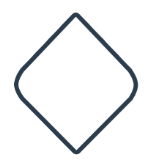 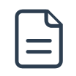 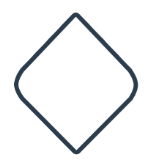 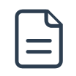 BACKGROUNDTitle :  Apotheker Organization Size : Large Industry : Pharmaceutical 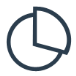 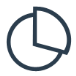 LEARNINGFavorite Blogs / Publications :  Pharmaceutical Magazines, Medical Magazines Social Networks / Associations  : Pharmaceutical Associations and Networks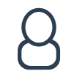 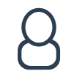 JOB ROLEReports To :Beroeps register in de gezondheidzorg Team :  AssistantsResponsibilities :  Responsabilities of a pharmacist Job Measurement :  Team productivity, revenue generated Tools :  Logger
Computer
Pen
Paper
Cash Register
Farmaseutische apparaten
Bar code scanner
Scissor
Printer
Scanner  CHALLENGES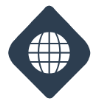 Government, Insurance Companies  GOALS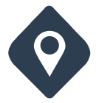 To assist people for their medication  PREFERENCE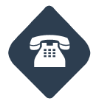 How they like to be reached: EmailDo they research vendors online? Yes{* 69101532711 *}